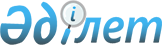 Об организации призыва граждан Республики Казахстан на срочную воинскую службу на территории области в апреле-июне и октябре-декабре 2009 года
					
			Утративший силу
			
			
		
					Постановление акимата Северо-Казахстанской области от 3 апреля 2009 года N 87. Зарегистрировано Департаментом юстиции Северо-Казахстанской области 4 мая 2009 года N 1707. Утратило силу в связи с истечением срока действия (письмо аппарата акима Северо-Казахстанской области от 17 октября 2011 года N 01.04-08/2964)

      Сноска. Утратило силу в связи с истечением срока действия (письмо аппарата акима Северо-Казахстанской области от 17.10.2011 N 01.04-08/2964)      В соответствии с пунктом 3 статьи 19 Закона Республики Казахстан от 8 июля 2005 года № 74 «О воинской обязанности и воинской службе», на основании Указа Президента Республики Казахстан от 1 апреля 2009 года № 779 «Об увольнении в запас военнослужащих срочной воинской службы, выслуживших установленный срок воинской службы, и очередном призыве граждан Республики Казахстан на срочную воинскую службу в апреле-июне и октябре-декабре 2009 года» акимат области ПОСТАНОВЛЯЕТ:



      1. Организовать призыв на срочную воинскую службу в Вооруженные Силы, другие войска и воинские формирования Республики Казахстан в апреле-июне и октябре-декабре 2009 года граждан мужского пола в возрасте от восемнадцати до двадцати семи лет, не имеющих права на отсрочку или освобождение от призыва, а также граждан, отчисленных из учебных заведений, не достигших двадцати семи лет и не выслуживших установленные сроки воинской службы по призыву.



      2. Создать областную призывную комиссию в составе согласно приложению.



      3. Акиматам районов и города Петропавловска:

      через районные (городское) отделы (управление) по делам обороны организовать и обеспечить проведение призыва граждан на срочную воинскую службу на территории района (города);

      создать районные (городскую) призывные комиссии;

      обеспечить:

      районные (городское) отделы (управление) по делам обороны помещениями для работы призывных комиссий;

      автомобильным транспортом и выделить необходимое количество технических работников;

      финансирование расходов, связанных с выполнением указанных мероприятий, за счет средств местных бюджетов в пределах ассигнований, выделенных на эти цели.



      4. Управлению здравоохранения:

      обеспечить работу медицинской комиссии на областном сборном пункте в городе Петропавловске;

      укомплектовать комиссии по медицинскому освидетельствованию призывников врачами-специалистами, в том числе врачами узких специальностей;

      предусмотреть места в лечебно-профилактических учреждениях для медицинского обследования граждан, направленных призывными комиссиями.



      5. Департаменту внутренних дел Северо-Казахстанской области обеспечить:

      введение в состав областной, районных (городской) призывных комиссий должностных лиц из числа руководящего состава Департамента внутренних дел, управления внутренних дел города Петропавловска и районных отделов внутренних дел;

      организацию взаимодействия с районными (городским) отделами (управлением) по делам обороны в период призыва граждан;

      охрану общественного порядка при отправке и убытии призывников в воинские части;

      контроль за явкой граждан на призывные пункты, пресечение попыток уклонения от призыва.



      6. Управлению культуры организовать на призывных пунктах выступления коллективов художественной самодеятельности и демонстрацию кинофильмов по военно-патриотической тематике.



      7. Управлению туризма, физической культуры и спорта организовать на областном сборном пункте проведение спортивно-массовых мероприятий, проверку физической подготовленности призывников.



      8. Контроль за исполнением настоящего постановления возложить на заместителей акима области по курируемым направлениям.



      9. Настоящее постановление вводится в действие со дня его первого официального опубликования.      Аким области                               С.Билялов

Приложение          

к постановлению акимата области

от 3 апреля 2009 года № 87      Сноска. Приложение с изменениями, внесенными постановлением акимата Северо-Казахстанской области от 17.08.2009 N 210; 22.09.2009 N 235 Состав областной призывной комиссии Члены комиссии:
					© 2012. РГП на ПХВ «Институт законодательства и правовой информации Республики Казахстан» Министерства юстиции Республики Казахстан
				Галыгин Юрий Борисовичвременно исполняющий обязанности начальника департамента по делам обороны Северо-Казахстанской области, председатель комиссии (по согласованию)Мустафин

Кайрат Сагидулаевичначальник отдела по мобилизационной подготовке управления по мобилизационной подготовке, гражданской обороне, организации предупреждения и ликвидации аварий и стихийных бедствий Северо-Казахстанской области, заместитель председателя комиссииИванова Маргарита

Владимировнамедсестра областной больницы, секретарь комиссииКошеков

Мурат Омирбаевичзаместитель начальника департамента внутренних дел Северо-Казахстанской областиГабдуллина Назира

Нурланбековнапомощник начальника департамента по делам обороны Северо-Казахстанской области, врач, председатель медицинской комиссии (по согласованию)